Памятка по вводу дополнительной информации в сведениях об уполномоченных представителях по финансовым вопросам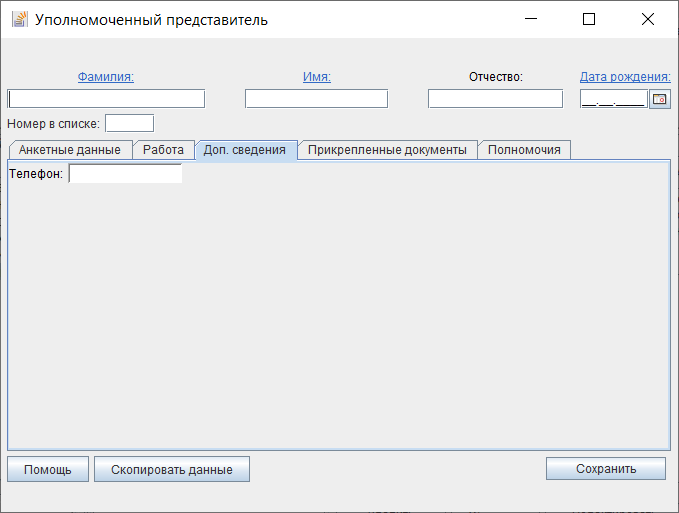 В связи с особенностями функционирования СПИ «Кандидат» при вводе дополнительных сведений об уполномоченных представителях 
по финансовым вопросам необходимо в соответствующем окне на вкладке «Доп. сведения» в поле «Телефон» ввести кроме номера телефона еще: 
адрес электронной почты, гражданство, место рождения, почтовый адрес. Сведения необходимо внести в формате в соответствии с приведенным ниже примером с указанием статусных частей (отмечены жирным шрифтом):89991112233, адрес эл. почты - test@mail.ru, гражданство – Россия, место рождения - г.Ленинград, почт. адрес –  СПб, Новая ул., д.1, кв.23